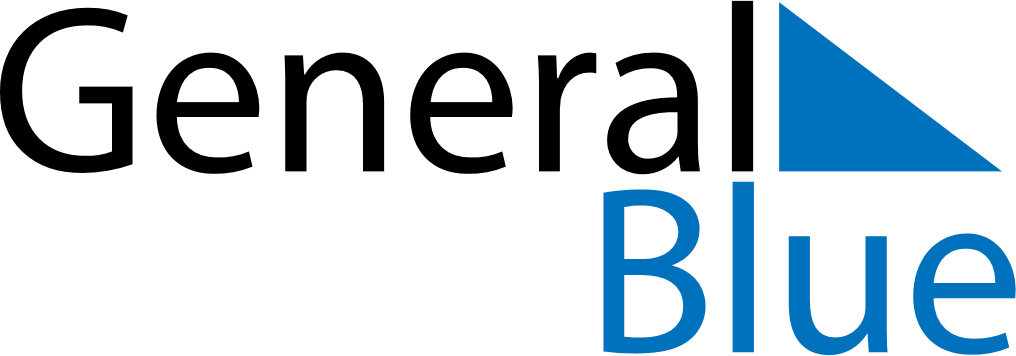 October 2025October 2025October 2025VietnamVietnamSundayMondayTuesdayWednesdayThursdayFridaySaturday1234567891011Mid-Autumn FestivalCapital Liberation Day1213141516171819202122232425Vietnamese Women’s Day262728293031